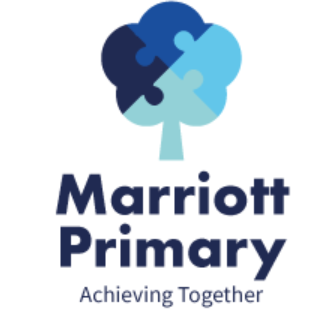 Year 5 Curriculum Newsletter – Autumn 2Maths In Maths, we will be looking at statistics, interpreting and drawing line graphs as well as reading tables. We will then move onto Multiplication and Division, recapping multiplying and dividing by 10, 100 and 1,000. We will introduce factors, prime numbers and squares. Our final unit this half term will be perimeter and area where we will deepen our understanding of the area and perimeter of rectangles along with the area of irregular shapes.EnglishDuring this term, we will be looking at Harry Potter and The Philosopher’s Stone where we will be writing a narrative for Key stage two followed by an advert to persuade children to purchase an item from a fictitious shop. After that, we will study ‘Secret of the Seas’, where we will learn about sea creatures, then create our own encyclopaedia entry for KS2 children, to interest them and educate them about unusual sea creatures.Science In Science, our topic focus is Animal including Human Changes to Old Age. We will be exploring how humans change throughout their life cycle. We will look at the different gestational periods of a variety of animals. The children will be encouraged to ask relevant questions and use different types of scientific enquiries to answer them.Design and TechnologyElectronic greeting cards 
We will be creating our own electrical circuits to light up our Christmas card designs.HistoryHow bad was King Richard III?We will be exploring the question to find out more about King Richard III and the changes he made during his reign. PEPHSEWhat is the impact of bullying on all parties involved? What will happen to my body as I grow up and how can I care for it?
 We will focus on bullying, cyberbullying and in-direct bullying.
We will look at male and female body parts and discuss changes that can take place during puberty.REWhat can we learn from religions about temptations and finding your way through the moral maze?
We will be exploring different religions and their morals, discovering the similarities and differences.MusicWe will be continuing our brass band sessions each week. The children will be using an instrument and they will continue to learn to play a few different notes and to read music.Important InformationPE is on Monday and Thursday Your child may come to school in their PE kit. It is important your child reads 3 times a week and their reading log must be signed and brought to school on a Friday. Homework will be handed out every Friday. Please complete the homework each week and upload a picture to dojo. Fraser class will have their forest school sessions on a Tuesday and Kahlo class on a Wednesday.The children will be going to Bosworth Battlefield on Friday 8th October and each class will go to Lancaster for 2 afternoons this half term.